КАРАР	                       ПОСТАНОВЛЕНИЕ03 февраль 2015 й.                              	№ 06                      03 февраля 2015 г.О плане мероприятий по обеспечению пожарной безопасностина территории сельского поселения Максим –Горьковский сельсовет муниципального районаБелебеевский район Республики БашкортостанС целью обеспечения пожарной безопасности в населенных пунктах, предприятиях, организациях и учреждениях всех форм собственности расположенных на территории сельского поселения Максим – Горьковский сельсовет муниципального района Белебеевский район Республики БашкортостанПОСТАНОВЛЯЮ:1. Создать комиссию по обеспечению пожарной безопасности в следующем составе: Красильникова Н.К.  - глава  СП Максим - Горьковский сельсовет,                                                    председатель комиссии, Сабирова Г.М. -   главный бухгалтер ОАО «ПЗ Им.М.Горького»,                                                    зам председателя комиссии  Дешин С.А.   -   зам главного врача по хозяйственным и техническим вопросам ФГБУ санаторий « Глуховская»члены комиссии:Саркисова М.Е..             -  управделами  СП Максим Горьковский                                            сельсовет; 	Воробьева Р.Н.                 -  директор МАУК «Максим – Горьковский СДК»Фазлутдинов Р.Р.           – завхоз ФГБУ санаторий «Глуховская»;Игнатьева Н.Д.                -   директор МБОУ СОШ с.ЦУП им.М.Горького;Гибаева А.Р.                     -  директор МБОУ ООШ с.санатория Глуховского2.Утвердить  план мероприятий по обеспечению пожарной безопасности, пользованием газа и другими источниками повышенной опасности в жилищном секторе на территории сельского поселения Максим – Горьковский сельсовет муниципального района Белебеевский район Республики Башкортостан на 2015 год, (прилагается).	3. Провести на территории Сельского поселения в период с 28 января по 28 февраля 2015 года месячник пожарной безопасности;	4. Контроль за выполнением данного постановления оставляю за собой.Глава Сельского поселения                                          Н.К. Красильникова                                                                                                                             Утвержденпостановлением главы сельскогопоселения Максим – Горьковский сельсовет муниципального районаБелебеевский район РБОт 03.02.2015 года № 06ПЛАНмероприятий по обеспечению пожарной безопасности, пользованием газа и другими источниками повышенной опасности в жилищном секторе на территории сельского поселения Максим – Горьковский сельсовет муниципального района Белебеевский район Республики Башкортостан Глава сельского поселения                                                                   Н.К. Красильникова      Баш7ортостан Республика3ыБ2л2б2й районы муниципаль районыны8Максим – Горький ауыл советыауыл бил2м23е хакими2те.Горький ис. ПУЙ ауылы, Бакса урамы,  3Тел.2-07-40 , факс: 2-08-98  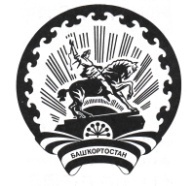 Республика БашкортостанАдминистрация сельского поселения Максим – Горьковский сельсовет муниципального района Белебеевский район452014, с. ЦУП им. М.Горького, ул. Садовая, 3Тел. 2-07-40, факс: 2-08-98№№ п-пНаименование мероприятийСрок исполненияОтветственные за исполнение1Проведение инструктивных совещанийс представителями объектов ответственными за противопожарное состояние по обеспечению пожарной безопасности до 10.02.2015Комиссия по обес печению пожар ной безопасности, руководители объектов2Провести в населенных подворные обходы с последующим обсуждением на сходах граждан вопросов предупреждения пожаров в быту, пользованием газа и другими источниками повышенной опасности в жилищном секторе, наведения чистоты и порядка во дворах и около домовых территорий.1-2 кварталКомиссия по обес печению пожар ной безопасности3Провести в жилом секторе Сельского поселения надзорно - профилактическую операцию «Жилище-2015»по отдельному плану в течение годаКомиссия по обес печению пожар ной безопасности4. Провести  проверки противопожарного состояния предприятий, организаций и учреждений на территории Сельского поселения1-2кварталКомиссия по обес печению пожар ной безопасности5.Очистить от снега подъезды к прудам с. ЦУП им. М.Горького, д. Р. Швейцарияянварь-февральГлава Сельского поселения7.Обеспечить условия для беспрепятственного подъезда и установки  пожарно-спасательной техники, работоспособности наружного и внутреннего противопожарного водоснабжения возле жилых домов и хозпостроекпостоянноГлава Сельского поселения8.Проводить проверку состояния пожарных автомашин с составлением акта проверки1 раз в кварталКомиссия по обес печению пожар ной безопасности9.Провести в образовательных школах месячник пожарной безопасностифевральДиректора школ